РЕШЕНИЕО внесении изменений в Положение о бюджетном процессе в муниципальном образовании «Красногвардейский район»Рассмотрев обращение администрации муниципального образования «Красногвардейский район» от 30.03.2022 г. № 1117, руководствуясь пунктом  8 статьи 217 Бюджетного кодекса Российской Федерации, Уставом муниципального образования «Красногвардейский район», Совет народных депутатов муниципального образования «Красногвардейский район»РЕШИЛ:1. Внести в Положение о бюджетном процессе в муниципальном образовании «Красногвардейский район», утвержденное решением Совета народных депутатов муниципального образования «Красногвардейский район» от 23.08.2013 г. № 79 (в редакции решений  от 26.12.2014 г. № 139, от 16.10.2015 г. № 173, от 25.08.2017 г. № 250, от 27.04.2018 г. № 29, от 22.06.2018 г. № 37, от 23.08.2019 г. № 90, от 11.10.2019 г. № 98, от 26.12.2019 г. № 109, от 19.10.2020 г. № 155, от 09.04.2021 г. № 179, от 03.12.2021 г. № 226), следующие изменения:1) пункт 1 части 3.1 статьи 20 изложить в следующей редакции:«1) в случае перераспределения (сокращения) бюджетных ассигнований текущего финансового года в целях обеспечения софинансирования из бюджета муниципального образования при предоставлении межбюджетных трансфертов бюджету муниципального образования из федерального бюджета, республиканского бюджета Республики Адыгея, а также бюджетных ассигнований текущего финансового года на реализацию муниципальных программ, непрограммных расходов, направленных на достижение соответствующих целей региональных, национальных проектов (федеральных проектов), - в пределах общего объема бюджетных ассигнований, предусмотренных на соответствующий финансовый год главному распорядителю средств бюджета муниципального образования, и (или) между главными распорядителями средств бюджета муниципального образования;»;2) часть 3.1 статьи 20 дополнить пунктами 7-13 следующего содержания:«7) в случае принятия решений администрацией муниципального образования о перераспределении субсидий бюджетам сельских поселений;8) в случае перераспределения бюджетных ассигнований, предусмотренных главному распорядителю бюджетных средств по одной целевой статье расходов, между группами (группами и подгруппами) видов расходов классификации расходов бюджетов;9) в случае перераспределения бюджетных ассигнований, предусмотренных на мероприятия, связанные с созданием, ликвидацией и реорганизацией структурных подразделений администрации муниципального образования «Красногвардейский район» в соответствии с решениями Совета народных депутатов муниципального образования;10) в случае изменения бюджетной классификации расходов бюджетов Российской Федерации без изменения целевого направления расходования бюджетных средств при изменении порядка формирования и применения кодов бюджетной классификации Российской Федерации, их структуры и принципов назначения, утвержденных Министерством финансов Российской Федерации;11) в случае перераспределения бюджетных ассигнований между разделами, подразделами, целевыми статьями и группами видов расходов бюджета муниципального образования, предусмотренных на финансовое обеспечение отдельных полномочий Республики Адыгея, переданных органам местного самоуправления муниципального образования, осуществляемых за счет субвенций из республиканского бюджета Республики Адыгея;12) в случае изменения состава или полномочий (функций) главных распорядителей средств бюджета муниципального образования;13) в случае исполнения судебных актов, предусматривающих обращение взыскания на средства бюджета муниципального образования.».2. Опубликовать настоящее решение в газете «Дружба», разместить в официальном сетевом издании «Газета Красногвардейского района «Дружба» (http://kr-drugba.ru, ЭЛ № ФС77-74720 от 29.12.2018 г.), а также на официальном сайте органов местного самоуправления муниципального образования «Красногвардейский район» в сети «Интернет» (www.amokr.ru).3. Настоящее решение вступает в силу со дня его официального опубликования.СОВЕТ НАРОДНЫХ ДЕПУТАТОВМУНИЦИПАЛЬНОГО ОБРАЗОВАНИЯ «КРАСНОГВАРДЕЙСКИЙ РАЙОН»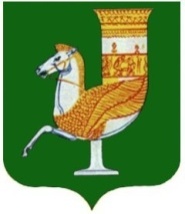 МУНИЦИПАЛЬНЭ ГЪЭПСЫКIЭ ЗИIЭУ «КРАСНОГВАРДЕЙСКЭ РАЙОНЫМ»ИНАРОДНЭ ДЕПУТАТХЭМ Я СОВЕТПринято 59-й сессией Совета народныхдепутатов муниципального образования «Красногвардейский район» четвертого созыва     8 апреля 2022 года № 518 Председатель Совета народных депутатовмуниципального образования «Красногвардейский район»______________ А.В. ВыставкинаГлава муниципального образования «Красногвардейский район»_____________ Т.И. Губжоковс. Красногвардейское от 08.04.2022 г. № 261